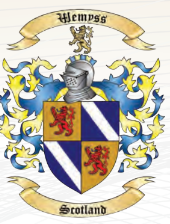 La Casa Real de DavidReino de DavidSociedad Privada D'Vida y Asociación Privada de Contratación D'VidaEn la Tierra Libre y Seca del Planeta Tierra De Jure Reino de David Santuario, Protecciones e InmunidadesESTA ES UNA ORDEN SAGRADA DEL TRIBUNAL DE LA EKKLESIA PARA EL TRIBUNAL ECLESIÁSTICO DEL REINO DE DAVID; SELLADA Y PARTE DEL REGISTRO DE ARCHIVO PERMANENTE DEL MISMO, CON NOTIFICACIÓN ESPECÍFICA A TODOS LOS FUNCIONARIOS Y AGENTES PÚBLICOS Y PARTES PRIVADASSAGRADA ORDEN DE PROHIBICIÓNYo, Su Majestad David Joel, Casa de Weems, antiguamente Wemyss, originalmente la Antigua Casa de David, por Mi Real y Soberana Prerrogativa, emito por la presente este Sagrado Auto de Prohibición, y doy aviso a todas las partes La Casa Real de Davidrelevantes que por la presente son notificadas y se les ordena honrar esta prohibición absoluta contra la intrusión en la Carne Viva de los Hombres, Mujeres y Niños aquí identificados. Dichos Seres Vivos quedan protegidos de inmediato y para siempre dentro de la Casa de David, un Santuario de Paz e Integridad Soberana de acuerdo con Mi Proclamación Real de Paz e Integridad Soberana, a la que se adjunta este Escrito Sagrado y se hace parte del mismo por Mi referencia e inclusión.La Integridad Soberana de los Seres Vivos listados a continuación se mantiene dentro del Santuario, las Protecciones y las Inmunidades del Reino de David. La Carne, la Sangre, los Huesos y el Material Genético (ADN) de dichos Seres Vivos se mantienen sagrados e inviolados por Mi Orden y Mi Mandato. Dichas protecciones son establecidas por una orden del Tribunal Eclesiástico, de conformidad con la Reclamación absoluta de Vida y Derecho por Declaración de Paz y Mandato de No Consentimiento del Titular Absoluto nombrado a continuación.Dicha orden está identificada por el Número de Registro de la Corte Permanente introducido a continuación y la Corte de Registro mantenida dentro de los Registros de Archivo Permanente de la Corte del Reino de David de la Ekklesia. Cada Ser Viviente es visto a Mis Ojos como una expresión viviente única como una célula en el Cuerpo Viviente del Christos, la Ekklesia de aquellos que son apartados y Preservados como sagrados dentro de Mis Protecciones e Inmunidades.Se ordena a todos los funcionarios y agentes públicos que cumplan con sus códigos y estatutos vinculantes, incluidos todos los adjuntos, agentes y representantes bajo cualquier cargo público de confianza y cualquier funcionario público del mismo, incluidos los tribunales inferiores, los departamentos de salud u otras entidades comerciales corporativas. Se preservan expresamente todos los derechos de equidad y cualquier reclamación está sujeta a la jurisdicción del Tribunal Eclesiástico para el Reino de David.La Casa Real de DavidTitular absoluto por reclamación de vida y derecho:John Henry, Familia DoeMiembros de la familia protegidos bajo esta orden:Reino de David, Tribunal de la Ekklesia, Número de Registro Judicial:DPS.COTE.0.0000001Fecha de entrada:Noveno Día del Octavo Mes de la Era Común Año Dos Mil VeintiunoEN ESTA SAGRADA ESCRITURA PONGO MI MANO Y MI SELLO EN LA FECHA QUE AQUÍ SE INDICA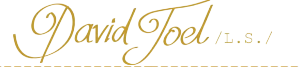 Por Prerrogativa Real - Su Majestad David Joel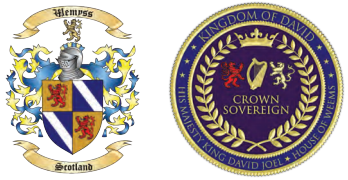 